Техническое задание1. Полное описание и требования к поставляемому товару представлены в таблице.	2.  В случае поставки эквивалента требуется предоставить подтверждение полного соответствия данного эквивалента требованиям к техническим характеристикам товара, указанным в пункте №1 Технического задания (сведения из официального каталога или с официального сайта или письмо завода-изготовителя).Зам. начальника управления коммерции- начальник ОЗ 								А.В. Куликов №п/пНаименование оборудованияЕдиница измеренияОбъем товара подлежащий поставкеТребования к техническим, функциональным характеристикам 
(потребительским свойствам) оборудования1Шлифовальный круг   1 175х20х32 14А F40 R 6 V 50 2шт.20Шлифовальный круг на керамической связке с прямым профилем для всех видов шлифования деталей и конструкций из различных марок сталей, заточки режущего инструмента и быстрорежущих сталей. Диаметр наружный 175 мм, шириной 20 мм, диаметр посадочного отверстия 32 мм. Шлифматериал 14А (электрокорунд нормальный), зернистость F40 (40), твердость R (твёрдый), структура 6 (средняя), класс точности А, класс неуравновешенности 2. Рабочая скорость 50 м/с.1 175х20х32 14А F40 R 6 V 50 2 (Luga Abrasiv) или эквивалент2Шлифовальный круг   1 175х20х32 25А F40 R 6 V 50 2 шт.20Шлифовальный круг на керамической связке с прямым профилем для всех видов шлифования деталей и конструкций из различных марок сталей, заточки режущего инструмента и быстрорежущих сталей. Диаметр наружный 175 мм, шириной 20 мм, диаметр посадочного отверстия 32 мм. Шлифматериал 25А (электрокорунд белый), зернистость F40 (40), твердость R (твёрдый), структура 6 (средняя), класс точности А, класс неуравновешенности 2. Рабочая скорость 50 м/с.1 175х20х32 25А F40 R 6 V 50 2 (Luga Abrasiv) или эквивалент3Шлифовальный круг   1 150х20х32 25А F30 R 6 V 50 2шт.20Шлифовальный круг на керамической связке с прямым профилем для всех видов шлифования деталей и конструкций из различных марок сталей, заточки режущего инструмента и быстрорежущих сталей. Диаметр наружный 150 мм, шириной 20 мм, диаметр посадочного отверстия 32 мм. Шлифматериал 25А (электрокорунд белый), зернистость F30 (63), твердость R (твёрдый), структура 6 (средняя), класс точности А, класс неуравновешенности 2. Рабочая скорость 50 м/с.1 150х20х32 25А F30 R 6 V 50 2 (Luga Abrasiv) или эквивалент4Шлифовальный круг   1 80х20х20 54С F24 R 6 V 35 2                       шт.40Шлифовальный круг на керамической связке с прямым профилем для всех видов шлифования деталей и конструкций из чугуна, цветных металлов, природного и искусственного камня, стекла, фарфора, заточки твердосплавного и режущего инструмента, правки шлифовальных кругов. Диаметр наружный 80 мм, шириной 20 мм, диаметр посадочного отверстия 20 мм. Шлифматериал 54С (карбид кремния черный), зернистость F24 (80), твердость R (твёрдый), структура 6 (средняя), класс точности А, класс неуравновешенности 2. Рабочая скорость 35 м/с.1 80х20х20 54С F24 R 6 V 35 2 (Luga Abrasiv) или эквивалент5Шлифовальный круг1 300х40х76 25А F60 M 6 V 50 1шт.5Шлифовальный круг на керамической связке с прямым профилем для всех видов шлифования деталей и конструкций из чугуна, цветных металлов, природного и искусственного камня, стекла, фарфора, заточки твердосплавного и режущего инструмента, правки шлифовальных кругов. Диаметр наружный 300 мм, шириной 40 мм, диаметр посадочного отверстия 76 мм. Шлифматериал 25A (электрокорунд белый), зернистость F60 (25), твердость М (средняя), структура 6 (средняя), класс точности А, класс неуравновешенности 1. Рабочая скорость 50 м/с.1 300х40х76 25А F60 M 6 V 50 1 (Luga Abrasiv) или эквивалент6Шлифовальный круг1 300х40х76 63С F60 M 6 V 50 13Шлифовальный круг на керамической связке с прямым профилем для всех видов шлифования деталей и конструкций из чугуна, цветных металлов, природного и искусственного камня, стекла, фарфора, заточки твердосплавного и режущего инструмента, правки шлифовальных кругов. Диаметр наружный 300 мм, шириной 40 мм, диаметр посадочного отверстия 76 мм. Шлифматериал 63С (карбид кремния зеленый), зернистость F60 (25), твердость М (средняя), структура 6 (средняя), класс точности А, класс неуравновешенности 1. Рабочая скорость 50 м/с.1 300х40х76 63С F60 M 6 V 50 1 (Luga Abrasiv) или эквивалент7Шлифовальный круг 1 400х40х203 63С F40 L 6 V 35 1шт.2Шлифовальный круг на керамической связке с прямым профилем для всех видов шлифования деталей и конструкций из чугуна, цветных металлов, природного и искусственного камня, стекла, фарфора, заточки твердосплавного и режущего инструмента, правки шлифовальных кругов. Диаметр наружный 400 мм, шириной 40 мм, диаметр посадочного отверстия 203 мм. Шлифматериал 63С (карбид кремния зеленый), зернистость F40 (40), твердость L (среднемягкий), структура 6 (средняя), класс точности А, класс неуравновешенности 1. Рабочая скорость 35 м/с.1 400х40х203 63С F40 L 6 V 35 1 (Luga Abrasiv) или эквивалент8Шлифовальный круг 1 400х40х203 63С F60 L 6 V 35 1шт.2Шлифовальный круг на керамической связке с прямым профилем для всех видов шлифования деталей и конструкций из чугуна, цветных металлов, природного и искусственного камня, стекла, фарфора, заточки твердосплавного и режущего инструмента, правки шлифовальных кругов. Диаметр наружный 400 мм, шириной 40 мм, диаметр посадочного отверстия 203 мм. Шлифматериал 63С (карбид кремния зеленый), зернистость F60 (25), твердость L (среднемягкий), структура 6 (средняя), класс точности А, класс неуравновешенности 1. Рабочая скорость 35 м/с.1 400х40х203 63С F60 L 6 V 35 1 (Luga Abrasiv) или эквивалент9Шлифовальный круг 1 400х40х203 25А F40 L 6 V 50 1шт.4Шлифовальный круг на керамической связке с прямым профилем для всех видов шлифования деталей и конструкций из чугуна, цветных металлов, природного и искусственного камня, стекла, фарфора, заточки твердосплавного и режущего инструмента, правки шлифовальных кругов. Диаметр наружный 400 мм, шириной 40 мм, диаметр посадочного отверстия 203 мм. Шлифматериал 25А (электрокорунд белый), зернистость F40 (40), твердость L (среднемягкий), структура 6 (средняя), класс точности А, класс неуравновешенности 1. Рабочая скорость 50 м/с.1 400х40х203 25А F40 L 6 V 50 1(Luga Abrasiv) или эквивалент10Шлифовальный круг 1 400х40х203 25А F60 L 6 V 50 1шт.4Шлифовальный круг на керамической связке с прямым профилем для всех видов шлифования деталей и конструкций из чугуна, цветных металлов, природного и искусственного камня, стекла, фарфора, заточки твердосплавного и режущего инструмента, правки шлифовальных кругов. Диаметр наружный 400 мм, шириной 40 мм, диаметр посадочного отверстия 203 мм. Шлифматериал 25А (электрокорунд белый), зернистость F60 (25), твердость L (среднемягкий), структура 6 (средняя), класс точности А, класс неуравновешенности 1. Рабочая скорость 50 м/с.1 400х40х203 25А F60 L 6 V 50 1 11Шлифовальный тарельчатый плоский круг               12 175х16х32 25А F40 N 6 V 50 2                      шт.20Шлифовальный тарельчатый плоский круг на керамической связке для прорезки канавок в деталях и конструкциях из различных марок сталей, заточки режущего инструмента из быстрорежущих сталей. Диаметр 175 мм, шириной 16 мм, посадочный диаметр 32 мм, размер К=75 мм, размер W=16 мм, размер а˚= 25°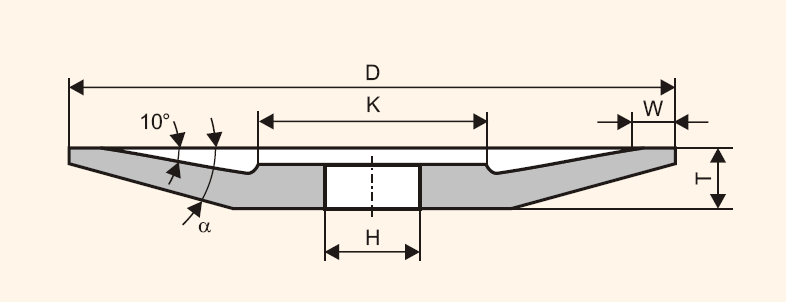 Шлифматериал 25А (электрокорунд белый), зернистость F40 (40), твердость N (средние), структура 6 (средняя), класс точности А, класс неуравновешенности 2. Рабочая скорость 50 м/с.12 175х16х32 25А F40 N 6 V 50 2 (Luga Abrasiv) или эквивалент12Круг алмазный 1А1 150х10х32х3 CBN В 126 125 В В20                           шт.2Круг алмазный на органической связке с профилем 1А1.Диаметр 150 мм, ширина 10 мм, посадочное отверстие 32 мм, толщина алмазного напыления 3мм. Марка абразивного материала CBN, зернистость 125/100 (В 126), относительная концентрация СТМ –125, органическая связка В марки В20.Применение: круглое наружное шлифование цилиндрических и конических поверхностей, внутреннее шлифование цилиндрических и конических поверхностей, включая координатное, бесцентровое шлифование (набором кругов), плоское шлифование, заточка режущих инструментов.1А1 150х10х32х3 CBN В 126 125 В В20 (Абразивы и шлифование) или эквивалент13Круг алмазный 1А1 150х20х32х5 CBN В 126 125 В В20                         шт.2Круг алмазный на органической связке с профилем 1А1.Диаметр 150 мм, ширина 20 мм, посадочное отверстие 32 мм,толщина напыления 5мм. Марка абразивного материала CBN, зернистость 125/100 (В 126), относительная концентрация СТМ –125, органическая связка В марки В20.Применение: круглое наружное шлифование цилиндрических и конических поверхностей, внутреннее шлифование цилиндрических и конических поверхностей, включая координатное, бесцентровое шлифование (набором кругов), плоское шлифование, заточка режущих инструментов.1А1 150х20х32х5 CBN В 126 125 В В20 (Абразив и шлифование) или эквивалент14Круг алмазный 12А2-45 150х35х32х10х5 CBN В 126 125 В В20шт.2Круг алмазный на органической связке с профилем 12А2-45.Диаметр 150 мм, ширина 35 мм, ширина рабочей поверхности 10 мм, толщина напыления 5 мм, посадочное отверстие 32 мм, размер Е=10 мм, угол чаши 45˚. Марка абразивного материала CBN, зернистость 125/100 (В 126), относительная концентрация СТМ –125, органическая связка В марки В20.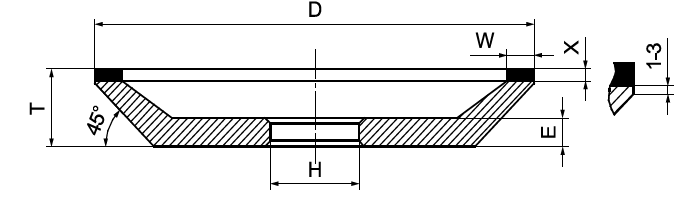 Применение: заточка режущих инструментов по передним и задним поверхностям, плоское шлифование торцом круга. Чистовое и тонкое шлифование поверхностей вращения.12А2-45 150х35х32х10х5 CBN В 126 125 В В20 (Абразив и шлифование) или эквивалент15Круг алмазный 12А2-45 150х35х32х20х5 CBN В 126 125 В В20шт.2Круг алмазный на органической связке с профилем 12А2-45.Диаметр 150 мм, ширина 35 мм, ширина рабочей поверхности 20 мм, толщина напыления 5 мм, посадочное отверстие 32 мм, размер Е=10 мм, угол чаши 45˚. Марка абразивного материала CBN, зернистость 125/100 (В 126), относительная концентрация СТМ –125, органическая связка В марки В20.Применение: заточка режущих инструментов по передним и задним поверхностям, плоское шлифование торцом круга. Чистовое и тонкое шлифование поверхностей вращения.12А2-45 150х35х32х20х5 CBN В 126 125 В В20 (Абразив и шлифование) или эквивалент16Круг лепестковый торцевой                        КЛТ1 125х22,23 A24 80                   шт.40Круг лепестковый торцевой для ручной шлифовальной машины тип КЛТ1(для плоского шлифования, обработки кромок и сварных швов деталей. Диаметр 125 мм, посадочное отверстие 22,23 мм, зернистость A24, материал А (оксид алюминия). Допустимая скорость вращения 12250 об/мин. Рабочая скорость 80 м/с.Применение: для универсальной обработки широкого спектра материалов.КЛТ1 125х22,23 A24 80 (Luga Abrasiv) или эквивалент17Круг лепестковый торцевой                        КЛТ1 125х22,23 A40 12250 об/мин.                   шт.40Круг лепестковый торцевой для ручной шлифовальной машины тип КЛТ1(для плоского шлифования, обработки кромок и сварных швов деталей. Диаметр 125 мм, посадочное отверстие 22,23 мм, зернистость A40, материал А (оксид алюминия). Допустимая скорость вращения 12250 об/мин. Рабочая скорость 80 м/с.Применение: для универсальной обработки широкого спектра материалов.КЛТ1125х22,23 A40 80 (Luga Abrasiv) или эквивалент18Круг лепестковый торцевой                        КЛТ1 125х22,23 А80 12250 об/мин.                   шт.40Круг лепестковый торцевой для ручной шлифовальной машины тип КЛТ1(для плоского шлифования, обработки кромок и сварных швов деталей. Диаметр 125 мм, посадочное отверстие 22,23 мм, зернистость А80, материал А (оксид алюминия). Допустимая скорость вращения 12250 об/мин. Рабочая скорость 80 м/с.Применение: для универсальной обработки широкого спектра материалов.КЛТ1 125х22,23 А80 80 (Luga Abrasiv) или эквивалент19Круг лепестковый торцевой                        КЛТ1 125х22,23 Р150 80       шт.40Круг лепестковый торцевой для ручной шлифовальной машины тип КЛТ1(для плоского шлифования, обработки кромок и сварных швов деталей. Диаметр 125 мм, посадочное отверстие 22,23 мм, зернистость А150, материал А (оксид алюминия). Допустимая скорость вращения 12250 об/мин. Рабочая скорость 80 м/с.Применение: для универсальной обработки широкого спектра материалов.КЛТ1 125х22,23 А150 80 (Luga Abrasiv) или эквивалент20Круг лепестковый радиальный с оправкой                        25х30 А60 40           шт.20Круг лепестковый радиальный с оправкой. Диаметр 25 мм, высота 30 мм, диаметр хвостовика 6 мм, зернистость А60, материал А (оксид алюминия). Допустимая скорость вращения 30600 об/мин. Рабочая скорость 40 м/с.Применение: для обработки сложных деталей и конструкций из различных марок сталей, цветных металлов, пластмассы и древесины. Для чернового, промежуточного и окончательного шлифования.25х30 А60 40 (Luga Abrasiv) или эквивалент21Круг лепестковый радиальный с оправкой                        25х30 А80 40            шт.20Круг лепестковый радиальный с оправкой. Диаметр 25 мм, высота 30 мм, диаметр хвостовика 6 мм, зернистость А80, материал А (оксид алюминия). Допустимая скорость вращения 30600 об/мин. Рабочая скорость 40 м/с.Применение: для обработки сложных деталей и конструкций из различных марок сталей, цветных металлов, пластмассы и древесины. Для чернового, промежуточного и окончательного шлифования.25х30 А80 40 (Luga Abrasiv) или эквивалент22Круг лепестковый радиальный с оправкой                       25х30 А100 40         шт.20Круг лепестковый радиальный с оправкой. Диаметр 25 мм, высота 30 мм, диаметр хвостовика 6 мм, зернистость А100, материал А (оксид алюминия). Допустимая скорость вращения 30600 об/мин. Рабочая скорость 40 м/с.Применение: для обработки сложных деталей и конструкций из различных марок сталей, цветных металлов, пластмассы и древесины. Для чернового, промежуточного и окончательного шлифования.А 25х30 А100 40 (Luga Abrasiv) или эквивалент23Круг лепестковый радиальный с оправкой                       30х30 А60 40             шт.20Круг лепестковый радиальный с оправкой. Диаметр 30 мм, высота 30 мм, диаметр хвостовика 6 мм, зернистость А60, материал А (оксид алюминия). Допустимая скорость вращения 25500 об/мин. Рабочая скорость 40 м/с.Применение: для обработки сложных деталей и конструкций из различных марок сталей, цветных металлов, пластмассы и древесины. Для чернового, промежуточного и окончательного шлифования.А 30х30 А60 40 (Luga Abrasiv) или эквивалент24Круг лепестковый радиальный с оправкой                        30х30 А80 40            шт.20Круг лепестковый радиальный с оправкой. Диаметр 30 мм, высота 30 мм, диаметр хвостовика 6 мм, зернистость Р80, материал А (оксид алюминия). Допустимая скорость вращения 25500 об/мин. Рабочая скорость 40 м/с.Применение: для обработки сложных деталей и конструкций из различных марок сталей, цветных металлов, пластмассы и древесины. Для чернового, промежуточного и окончательного шлифования.30х30 А80 40 (Luga Abrasiv) или эквивалент25Круг лепестковый радиальный с оправкой                        30х30 А100 40         шт.20Круг лепестковый радиальный с оправкой. Диаметр 30 мм, высота 30 мм, диаметр хвостовика 6 мм, зернистость А100, материал А (оксид алюминия). Допустимая скорость вращения 25500 об/мин. Рабочая скорость 40 м/с.Применение: для обработки сложных деталей и конструкций из различных марок сталей, цветных металлов, пластмассы и древесины. Для чернового, промежуточного и окончательного шлифования.30х30 А100 40 (Luga Abrasiv) или эквивалент26Круг лепестковый радиальный с оправкой                        40х40 А60 40            шт.20Круг лепестковый радиальный с оправкой. Диаметр 40 мм, высота 40 мм, диаметр хвостовика 6 мм, зернистость А60, материал А (оксид алюминия). Допустимая скорость вращения 19100 об/мин. Рабочая скорость 40 м/с.Применение: для обработки сложных деталей и конструкций из различных марок сталей, цветных металлов, пластмассы и древесины. Для чернового, промежуточного и окончательного шлифования.40х40 А60 40 (Luga Abrasiv) или эквивалент27Круг лепестковый радиальный с оправкой                        40х40 А80 40            шт.20Круг лепестковый радиальный с оправкой. Диаметр 40 мм, высота 40 мм, диаметр хвостовика 6 мм, зернистость А80, материал А (оксид алюминия). Допустимая скорость вращения 19100 об/мин. Рабочая скорость 40 м/с.Применение: для обработки сложных деталей и конструкций из различных марок сталей, цветных металлов, пластмассы и древесины. Для чернового, промежуточного и окончательного шлифования.40х40 А80 40 (Luga Abrasiv) или эквивалент28Круг лепестковый радиальный с оправкой                        40х40 А100 40            шт.20Круг лепестковый радиальный с оправкой. Диаметр 40 мм, высота 40 мм, диаметр хвостовика 6 мм, зернистость А100, материал А (оксид алюминия). Допустимая скорость вращения 19100 об/мин. Рабочая скорость 40 м/с.Применение: для обработки сложных деталей и конструкций из различных марок сталей, цветных металлов, пластмассы и древесины. Для чернового, промежуточного и окончательного шлифования.40х40 А100 40 (Luga Abrasiv) или эквивалент29Круг лепестковый радиальный с оправкой                        60х50 А60 40            шт.20Круг лепестковый радиальный с оправкой. Диаметр 60 мм, высота 50 мм, диаметр хвостовика 6 мм, зернистость А60, материал А (оксид алюминия). Допустимая скорость вращения 12740 об/мин. Рабочая скорость 40 м/с.Применение: для обработки сложных деталей и конструкций из различных марок сталей, цветных металлов, пластмассы и древесины. Для чернового, промежуточного и окончательного шлифования.60х50 А60 40 (Luga Abrasiv) или эквивалент30Круг лепестковый радиальный с оправкой                         60х50 А80 40            шт.20Круг лепестковый радиальный с оправкой. Диаметр 60 мм, высота 50 мм, диаметр хвостовика 6 мм, зернистость А80, материал А (оксид алюминия). Допустимая скорость вращения 12740 об/мин. Рабочая скорость 40 м/с.Применение: для обработки сложных деталей и конструкций из различных марок сталей, цветных металлов, пластмассы и древесины. Для чернового, промежуточного и окончательного шлифования.60х50 А80 40 (Luga Abrasiv) или эквивалент31Круг лепестковый радиальный с оправкой60х50 А100 40          шт.20Круг лепестковый радиальный с оправкой. Диаметр 60 мм, высота 50 мм, диаметр хвостовика 6 мм, зернистость А100, материал А (оксид алюминия). Допустимая скорость вращения 12740 об/мин. Рабочая скорость 40 м/с.Применение: для обработки сложных деталей и конструкций из различных марок сталей, цветных металлов, пластмассы и древесины. Для чернового, промежуточного и окончательного шлифования.60х50 А100 40 (Luga Abrasiv) или эквивалент32Лист шлифовальный100 230х280шт.40Лист шлифовальный на бумажной основе. Водостойкая WBB. Зернистость 100, ширина 230 мм, длинна 280 мм. Возможны отклонения по габаритным размерам.100 230х280 (Luga Abrasiv) или эквивалент33Лист шлифовальный120 230х280шт.40Лист шлифовальный на бумажной основе. Водостойкая WBB. Зернистость 120, ширина 230 мм, длинна 280 мм. Возможны отклонения по габаритным размерам.120 230х280(Luga Abrasiv) или эквивалент34Лист шлифовальный180 230х280шт.40Лист шлифовальный на бумажной основе. Водостойкая WBB. Зернистость 180, ширина 230 мм, длинна 280 мм. Возможны отклонения по габаритным размерам.180 230х280(Luga Abrasiv) или эквивалент35Лист шлифовальный320 230х280шт.20Лист шлифовальный на бумажной основе. Водостойкая WBB. Зернистость 180, ширина 230 мм, длинна 280 мм. Возможны отклонения по габаритным размерам.320 230х280(Luga Abrasiv) или эквивалент36Лист шлифовальный400 230х280шт.40Лист шлифовальный на бумажной основе. Водостойкая WBB. Зернистость 400, ширина 230 мм, длинна 280 мм. Возможны отклонения по габаритным размерам.400 230х280(Luga Abrasiv) или эквивалент37Лист шлифовальный600 230х280шт.40Лист шлифовальный на бумажной основе. Водостойкая WBB. Зернистость 600, ширина 230 мм, длинна 280 мм. Возможны отклонения по габаритным размерам.600 230х280(Luga Abrasiv) или эквивалент38Лист шлифовальный1000 230х280шт.40Лист шлифовальный на бумажной основе. Водостойкая WBB. Зернистость 1000, ширина 230 мм, длинна 280 мм. Возможны отклонения по габаритным размерам.2000 200-250х250-300(Luga Abrasiv) или эквивалент39Круг отрезной 41 125х1,4х22,23 A40 S BF 80шт.200Круг отрезной тонкий тип 41. Диаметром 125 мм, толщиной 1,4 мм, посадочное отверстие 22,23 мм, твердый на бакелитовой связке с наличием упрочняющих элементов. Рабочая скорость 80 м/с.Применяемость: металл и нержавеющая сталь. Отрезка, прорезка канавок, обдирочные операции, ведущиеся вручную, круглое наружное шлифование, бесцентровое шлифование, шлифование прерывистых поверхностей.41 125х1,4х22,23 A40 S BF 80 (Luga Abrasiv) или эквивалент40Круг отрезной41 125х1,6х22,23 A40 S BF 80шт.200Круг отрезной тонкий тип 41. Диаметром 125 мм, толщиной 1,6 мм, посадочное отверстие 22,23 мм, твердый на бакелитовой связке с наличием упрочняющих элементов.Рабочая скорость 80 м/с.Применяемость: металл и нержавеющая сталь. Отрезка, прорезка канавок, обдирочные операции, ведущиеся вручную, круглое наружное шлифование, бесцентровое шлифование, шлифование прерывистых поверхностей.41 125х1,6х22,23 A40 S BF 80 (Luga Abrasiv) или эквивалент41Круг отрезной41 125х2,0х22,23 A36 S BF 80шт.50Круг отрезной тонкий тип 41. Диаметром 125 мм, толщиной 2,0 мм, посадочное отверстие 22,23 мм, твердый на бакелитовой связке с наличием упрочняющих элементов.Рабочая скорость 80 м/с.Применяемость: металл и нержавеющая сталь. Отрезка, прорезка канавок, обдирочные операции, ведущиеся вручную, круглое наружное шлифование, бесцентровое шлифование, шлифование прерывистых поверхностей.41 125х2,0х22,23 A36 S BF 80 (Luga Abrasiv) или эквивалент42Круг отрезной41 125х4,0х22,23 A24 S BF 80шт.50Круг отрезной тонкий тип 41. Диаметром 125 мм, толщиной 4,0 мм, посадочное отверстие 22,23 мм, твердый на бакелитовой связке с наличием упрочняющих элементов.Рабочая скорость 80 м/с.Применяемость: металл и нержавеющая сталь. Отрезка, прорезка канавок, обдирочные операции, ведущиеся вручную, круглое наружное шлифование, бесцентровое шлифование, шлифование прерывистых поверхностей.41 125х4,0х22,23 A24 S BF 80 (Luga Abrasiv) или эквивалент43Карандаш алмазный3908-0055 I ГОСТ 607-80шт.5Карандаш алмазный типоразмера 3908-0055, изготовленный из алмазного сырья XVI группы, подгруппы «а-I», типа 1. Исполнение А.Диаметр рабочей части 10 h14, посадочный диаметр 10 f9 на длину 20 мм, общая длинна 45 мм. Масса одного алмазного зерна 0,31-0,50 кар.Изготовление в соответствии с требованиями ГОСТ 607-80. Алмазы на рабочей поверхности карандаша должны быть вскрыты, на поверхности алмазного элемента не должно быть раковин и трещин, видимых невооруженным глазом. Корпус карандаша должен изготавливаться из стали марки А20 по ГОСТ 1414.3908-0055 I ГОСТ 607-80 или эквивалент соответствующий ГОСТ44Карандаш алмазный3908-0065 ГОСТ 607-805Карандаш алмазный типоразмера 3908-0065, изготовленный из алмазного сырья XV группы, подгруппы «а-2», типа 1. Исполнение А.Диаметр рабочей части 10 h14, посадочный диаметр 10 f9 на длину 20 мм, общая длинна 45 мм. Масса одного алмазного зерна 0,31-0,50 кар. Алмазный порошок по ГОСТ 9206 Марка А3 зернистость 500/400.Изготовление в соответствии с требованиями ГОСТ 607-80. Алмазы на рабочей поверхности карандаша должны быть вскрыты, на поверхности алмазного элемента не должно быть раковин и трещин, видимых невооруженным глазом. Корпус карандаша должен изготавливаться из стали марки А20 по ГОСТ 1414.3908-0065 ГОСТ 607-80 или эквивалент соответствующий ГОСТ45Карандаш алмазный3908-0072 I ГОСТ 607-80шт.5Карандаш алмазный типоразмера 3908-0072, изготовленный из алмазного сырья XVI группы, подгруппы «а-I», типа 1. Исполнение В.Диаметр 10 мм, общая длинна 65 мм, остальные размеры согласно эскизу по ГОСТ 607-80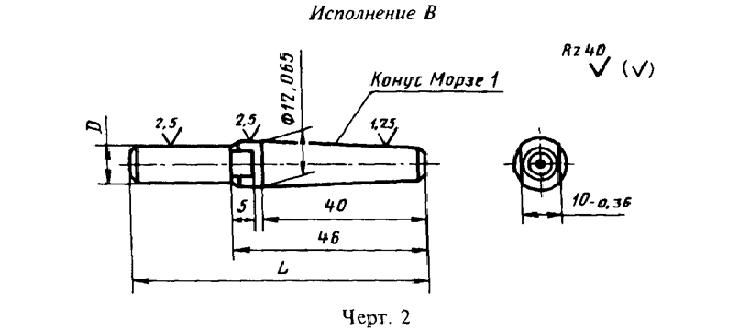 Изготовление в соответствии с требованиями ГОСТ 607-80. Алмазы на рабочей поверхности карандаша должны быть вскрыты, на поверхности алмазного элемента не должно быть раковин и трещин, видимых невооруженным глазом. Корпус карандаша должен изготавливаться из стали марки А20 по ГОСТ 1414.3908-0072 I ГОСТ 607-80 или эквивалент соответствующий ГОСТ46Щетка круглая Ø150 из нержавеющей сталишт.20Щетка круглая для работы на точильном станке. Диаметр 150 мм, посадочный диаметр 32 мм. Щетина из гофрированной проволоки диаметром 0,30 мм, материал – нержавеющая сталь.Применение: для зачистки поверхностей от ржавчины и краски, зачистки сварных швов, обработки поверхности перед сваркой.Щетка №182 (Арт.34733 Атака) или эквивалент47Щетка круглая Ø175 из нержавеющей сталишт.20Щетка круглая для работы на точильном станке. Диаметр 175 мм, посадочный диаметр 32 мм. Щетина из гофрированной проволоки диаметром 0,30 мм, материал – нержавеющая сталь.Применение: для зачистки поверхностей от ржавчины и краски, зачистки сварных швов, обработки поверхности перед сваркой.Щетка № 183 (Арт.34734 Атака) или эквивалент48Полировальный круг на полимерной связкешт.20Полировальный круг прямого профиля на полимерной связке тип 1. Диаметр 150 мм, высота 20 мм, диаметр посадочного отверстия 32 мм. Зернистость F36, на эластичной связке R марки 6U70 гибкой средней степени твердости (эластичности) HF, с предельной рабочей скоростью скорость 25м/с.1 150х20х32 F36 HF R 6U70 25 м/с (Абразивы и шлифование) или эквивалент49Круг отрезной 125х1,6 X-LOOCK AS 46  T INOX BFшт.100Круг отрезной диаметром 125 мм, толщиной 1,6 мм и посадочным креплением X-LOOCK. Твердый с высококачественной стекловолоконной сеткой, фенольной смолой и оксидом алюминия для обеспечения прочности и безопасности при резке.Применение:125х1,6 X-LOOCK AS 46 T INOX BF (Арт.2608619265 BOSCH) или эквивалент50Шлифовальная головка малая на керамической связке с мелким зерном, розовый электрокорунд (АR).шт.5Шлифовальная головка малая на керамической связке с мелким зерном, розовый электрокорунд (АR). Тип SP0306.Диаметр головки 3 мм, длинна головки 6 мм, диаметр хвостовика 3 мм, длинна хвостовика 30 мм.Применение: для универсальной обработки нелегированных и низколегированных сталей и стального литья. Рекомендуемая скорость резания 30-50 м/с.55 0400_SP0306 (Hoffmann Group\Garant) или эквивалент.51Шлифовальная головка на керамической связке с грубым зерном, розовый электрокорунд (АR).шт.5Шлифовальная головка на керамической связке с грубым зерном, розовый электрокорунд (АR). Тип ZY0610. Диаметр головки 6 мм, длинна головки 10 мм, диаметр хвостовика 6 мм, длинна хвостовика 40 мм.Применение: для универсальной обработки нелегированных и низколегированных сталей и стального литья. Рекомендуемая скорость резания 30-50 м/с.55 0600_ZY0610 (Hoffmann Group\Garant) или эквивалент.52Шлифовальная головка на керамической связке с мелким зерном, розовый электрокорунд (АR).шт.5Шлифовальная головка на керамической связке с мелким зерном, розовый электрокорунд (АR). Тип ZY0610. Диаметр головки 6 мм, длинна головки 10 мм, диаметр хвостовика 6 мм, длинна хвостовика 40 мм.Применение: для универсальной обработки нелегированных и низколегированных сталей и стального литья. Рекомендуемая скорость резания 30-50 м/с.55 0700_ZY0610 (Hoffmann Group\Garant) или эквивалент.53Шлифовальная головка на керамической связке с грубым зерном, розовый электрокорунд (АR).шт.5Шлифовальная головка на керамической связке с грубым зерном, розовый электрокорунд (АR). Тип ZY1032. Диаметр головки 10 мм, длинна головки 32 мм, диаметр хвостовика 6 мм, длинна хвостовика 40 мм.Применение: для универсальной обработки нелегированных и низколегированных сталей и стального литья. Рекомендуемая скорость резания 30-50 м/с.ZY1032_55 0600 (Hoffmann Group\Garant) или эквивалент.54Шлифовальная головка на керамической связке с мелким зерном, розовый электрокорунд (АR).шт.5Шлифовальная головка на керамической связке с мелким зерном, розовый электрокорунд (АR). Тип ZY1032. Диаметр головки 10 мм, длинна головки 32 мм, диаметр хвостовика 6 мм, длинна хвостовика 40 мм.Применение: для универсальной обработки нелегированных и низколегированных сталей и стального литья. Рекомендуемая скорость резания 30-50 м/с.55 0700_ZY1032 (Hoffmann Group\Garant) или эквивалент.55Шлифовальная головка на керамической связке с грубым зерном, розовый электрокорунд (АR).шт.5Шлифовальная головка на керамической связке с грубым зерном, розовый электрокорунд (АR). Тип SP0510. Диаметр головки 5 мм, длинна головки 10 мм, диаметр хвостовика 6 мм, длинна хвостовика 40 мм.Применение: для универсальной обработки нелегированных и низколегированных сталей и стального литья. Рекомендуемая скорость резания 30-50 м/с.55 0900_SP0510 (Hoffmann Group\Garant) или эквивалент.56Шлифовальная головка на керамической связке с грубым зерном, розовый электрокорунд (АR)шт.5Шлифовальная головка на керамической связке с грубым зерном, розовый электрокорунд (АR).Тип SP1320. Диаметр головки 13 мм, длинна головки 20 мм, диаметр хвостовика 6 мм, длинна хвостовика 40 мм.Применение: для универсальной обработки нелегированных и низколегированных сталей и стального литья. Рекомендуемая скорость резания 30-50 м/с.55 0900_SP1320 (Hoffmann Group\Garant) или эквивалент.57Шлифовальная головка малая на керамической связке с мелким смешанным зерном(AD-AW).шт.5Шлифовальная головка малая на керамической связке с мелким смешанным зерном(AD-AW). Тип ZY0205.Диаметр головки 2 мм, длинна головки 5 мм, диаметр хвостовика 3 мм, длинна хвостовика 50 мм.Применение: головки с высокой устойчивостью к деформации предназначены в основном для тонкого шлифования и обработки кромок (закаленных) инструментальных и хромоникелевых сталей. Рекомендуемая скорость резания 10-30 м/с.55 1510_ZY0205 (Hoffmann Group\Garant) или эквивалент.58Шлифовальная головка малая на керамической связке с мелким смешанным зерном(AD-AW).шт.5Шлифовальная головка малая на керамической связке с мелким смешанным зерном(AD-AW). Тип ZY0610.Диаметр головки 6 мм, длинна головки 10 мм, диаметр хвостовика 3 мм, длинна хвостовика 50 мм.Применение: головки с высокой устойчивостью к деформации предназначены в основном для тонкого шлифования и обработки кромок (закаленных) инструментальных и хромоникелевых сталей. Рекомендуемая скорость резания 10-30 м/с.55 1510_ZY0610 (Hoffmann Group\Garant) или эквивалент.59Шлифовальная головка малая на керамической связке с мелким смешанным зерном(AD-AW).шт.5Шлифовальная головка малая на керамической связке с мелким смешанным зерном(AD-AW). Тип ZY1013.Диаметр головки 10 мм, длинна головки 13 мм, диаметр хвостовика 3 мм, длинна хвостовика 50 мм.Применение: головки с высокой устойчивостью к деформации предназначены в основном для тонкого шлифования и обработки кромок (закаленных) инструментальных и хромоникелевых сталей. Рекомендуемая скорость резания 10-30 м/с.55 1510_ZY1013(Hoffmann Group\Garant) или эквивалент.60Полировально-шлифовальная головка цилиндрическая на резиновой связке с нормальным корундом (А)шт.10Полировально-шлифовальная головка цилиндрическая на резиновой связке с нормальным корундом (А). Зерно 80 (серое) грубое. Диаметр головки 8 мм, длинна головки 10 мм. Диаметр хвостовика 3 мм. Рекомендуемая рабочая скорость 10-15 м/с.Применение: для тонкого шлифования и полирования стали, нержавеющей и кислотостойкой стали, жаропрочных материалов и цветных металлов.55 1850_8х10 (Hoffmann Group\Garant) или эквивалент.61Полировально-шлифовальная головка цилиндрическая на резиновой связке с нормальным корундом (А)шт.10Полировально-шлифовальная головка цилиндрическая на резиновой связке с нормальным корундом (А). Зерно 120 (красное) среднее. Диаметр головки 8 мм, длинна головки 10 мм. Диаметр хвостовика 3 мм. Рекомендуемая рабочая скорость 10-15 м/с.Применение: для тонкого шлифования и полирования стали, нержавеющей и кислотостойкой стали, жаропрочных материалов и цветных металлов.55 1900_8х10 (Hoffmann Group\Garant) или эквивалент.62Полировально-шлифовальная головка цилиндрическая на резиновой связке с нормальным корундом (А)шт.10Полировально-шлифовальная головка цилиндрическая на резиновой связке с нормальным корундом (А). Зерно 220 (коричневое) мелкое. Диаметр головки 8 мм, длинна головки 10 мм. Диаметр хвостовика 3 мм. Рекомендуемая рабочая скорость 10-15 м/с.Применение: для тонкого шлифования и полирования стали, нержавеющей и кислотостойкой стали, жаропрочных материалов и цветных металлов.55 1920_8х10 (Hoffmann Group\Garant) или эквивалент.63Полировально-шлифовальная головка цилиндрическая на резиновой связке с нормальным корундом (А)шт.10Полировально-шлифовальная головка цилиндрическая на резиновой связке с нормальным корундом (А). Зерно 80 (серое) грубое. Диаметр головки 10 мм, длинна головки 20 мм. Диаметр хвостовика 6 мм. Рекомендуемая рабочая скорость 10-15 м/с.Применение: для тонкого шлифования и полирования стали, нержавеющей и кислотостойкой стали, жаропрочных материалов и цветных металлов.55 1850_10х20 (Hoffmann Group\Garant) или эквивалент.64Полировально-шлифовальная головка цилиндрическая на резиновой связке с нормальным корундом (А)шт.10Полировально-шлифовальная головка цилиндрическая на резиновой связке с нормальным корундом (А). Зерно 120 (красное) среднее. Диаметр головки 10 мм, длинна головки 20 мм. Диаметр хвостовика 6 мм. Рекомендуемая рабочая скорость 10-15 м/с.Применение: для тонкого шлифования и полирования стали, нержавеющей и кислотостойкой стали, жаропрочных материалов и цветных металлов.55 1900_10х20 (Hoffmann Group\Garant) или эквивалент.65Полировально-шлифовальная головка цилиндрическая на резиновой связке с нормальным корундом (А)шт.10Полировально-шлифовальная головка цилиндрическая на резиновой связке с нормальным корундом (А). Зерно 80 (серое) грубое. Диаметр головки 16 мм, длинна головки 32 мм. Диаметр хвостовика 6 мм. Рекомендуемая рабочая скорость 10-15 м/с.Применение: для тонкого шлифования и полирования стали, нержавеющей и кислотостойкой стали, жаропрочных материалов и цветных металлов.55 1850_16х32 (Hoffmann Group\Garant) или эквивалент.66Полировально-шлифовальная головка цилиндрическая на резиновой связке с нормальным корундом (А)шт.10Полировально-шлифовальная головка цилиндрическая на резиновой связке с нормальным корундом (А). Зерно 120 (красное) среднее. Диаметр головки 16 мм, длинна головки 32 мм. Диаметр хвостовика 6 мм. Рекомендуемая рабочая скорость 10-15 м/с.Применение: для тонкого шлифования и полирования стали, нержавеющей и кислотостойкой стали, жаропрочных материалов и цветных металлов.55 1900_16х32 (Hoffmann Group\Garant) или эквивалент.67Полировально-шлифовальная головка цилиндрическая на резиновой связке с нормальным корундом (А)шт.10Полировально-шлифовальная головка цилиндрическая на резиновой связке с нормальным корундом (А). Зерно 220 (коричневое) мелкое. Диаметр головки 16 мм, длинна головки 32 мм. Диаметр хвостовика 6 мм. Рекомендуемая рабочая скорость 10-15 м/с.Применение: для тонкого шлифования и полирования стали, нержавеющей и кислотостойкой стали, жаропрочных материалов и цветных металлов.55 1920_16х32 (Hoffmann Group\Garant) или эквивалент.68Войлочная полировальная головкашт.5Войлочная полировальная головка износостойкая с очень формостойким войлоком средней твердости. Тип ZY0610.Диаметр головки 6 мм, длинна головки 10 мм, диаметр хвостовика 3 мм. Рекомендуемая рабочая скорость 5-10 м/с.Применение: Для предварительного и чистого полирования предварительно шлифованных поверхностей при высоких требованиях к точности геометрических форм.55 2100_ ZY0610 (Hoffmann Group\Garant) или эквивалент.69Войлочная полировальная головкашт.5Войлочная полировальная головка износостойкая с очень формостойким войлоком средней твердости. Тип ZY1012.Диаметр головки 10 мм, длинна головки 12 мм, диаметр хвостовика 3 мм. Рекомендуемая рабочая скорость 5-10 м/с.Применение: Для предварительного и чистого полирования предварительно шлифованных поверхностей при высоких требованиях к точности геометрических форм.55 2100_ZY1012 (Hoffmann Group\Garant) или эквивалент.70Войлочная полировальная головкашт.5Войлочная полировальная головка износостойкая с очень формостойким войлоком средней твердости. Тип SP0610.Диаметр головки 6 мм, длинна головки 10 мм, диаметр хвостовика 3 мм. Рекомендуемая рабочая скорость 5-10 м/с.Применение: Для предварительного и чистого полирования предварительно шлифованных поверхностей при высоких требованиях к точности геометрических форм.55 2100_ SP0610 (Hoffmann Group\Garant) или эквивалент.71Войлочная полировальная головкашт.5Войлочная полировальная головка износостойкая с очень формостойким войлоком средней твердости. Тип 167.Диаметр головки 10 мм, длинна головки 15 мм, диаметр хвостовика 6 мм. Рекомендуемая рабочая скорость 5-10 м/с.Применение: Для предварительного и чистого полирования предварительно шлифованных поверхностей при высоких требованиях к точности геометрических форм.55 2200_167 (Hoffmann Group\Garant) или эквивалент.72Войлочная полировальная головкашт.5Войлочная полировальная головка износостойкая с очень формостойким войлоком средней твердости. Тип 169.Диаметр головки 10 мм, длинна головки 15 мм, диаметр хвостовика 6 мм. Рекомендуемая рабочая скорость 5-10 м/с.Применение: Для предварительного и чистого полирования предварительно шлифованных поверхностей при высоких требованиях к точности геометрических форм.55 2200_169 (Hoffmann Group\Garant) или эквивалент.